Формы работы актива школьного  музея    Актив школьного музея- самостоятельная общественно-патриотическая организация учащихся , которая осуществляет под руководством методиста музея систематическую поисковую и исследовательскую работу,   комплектование, учет и хранение  фондов, подготовку и  показ экскурсий и выставок.   Актив школьного музея в зависимости от распределения обязанностей делиться на группы :поисковая группа, фондовая  группа, лекторская группа.Обязанности поисковой группы:пополнение и уточнение списков самарцев -участников битвы за Ленинград, жителей блокадного Ленинграда и данных о них;сбор книг, газет и журналов, статей и очерков, отражающих подвиги участников битв за Ленинград, проживающих в Самаре;организация экспедиций  по местам сражений наших земляков во время прорыва блокады, по районам Самарской области, где жили и проживают ветераны-блокадники  пополнение экспозиций музея:сбор личных вещей участников -фотографии,   фронтовые   документы,   статьи,   награды,   письма   с фронта,    красноармейские    книжки,    схемы    наступательных    и оборонительных боёв и.т.д.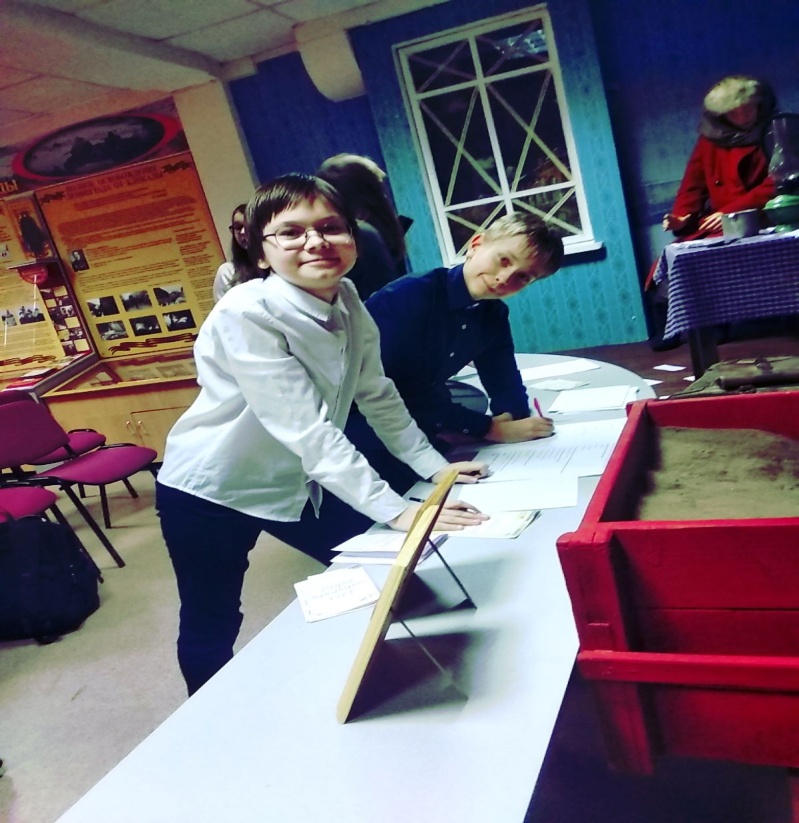    Обязанности фондовой  группы:оформление пояснительных   надписей  к   иллюстрационному   материалу   в   зале музея, пояснительных   надписей   к   знакам отличия, орденам, медалям, значкам (к какому времени относятся, ФИО владельца, его местожительство); контроль  температурного и влажностного режима музея;подготовка    передвижных    экспозиций    музея    к    традиционным мероприятиямконтроль условий хранений экспонатов музея 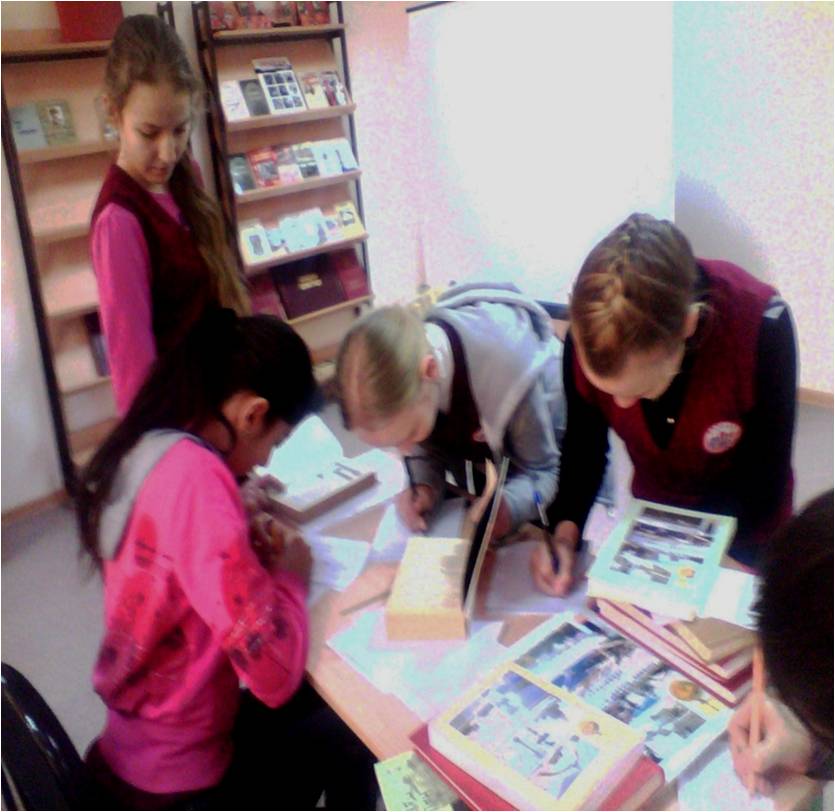   Обязанности лекторской группы: подготовка и проведение экскурсий   по материалам музея;подготовка и проведение классных часов  и мероприятий,  имеющих отношение   к   гражданскому и   патриотическому   воспитанию школьников; интервью   с   родственниками   погибших   участников   ВОВ (борцов за освобождение славного города Ленинграда), посещающих школьный музей;  обзор имеющихся в музее книг, газет и журналов;подготовка литературно-музыкальных композиций и программ по событиям Великой Отечественной войны;посещение ветеранов ВОВ и ветеранов- блокадников ,оказание им практической помощи; организация акций «Ветеран живёт рядом» 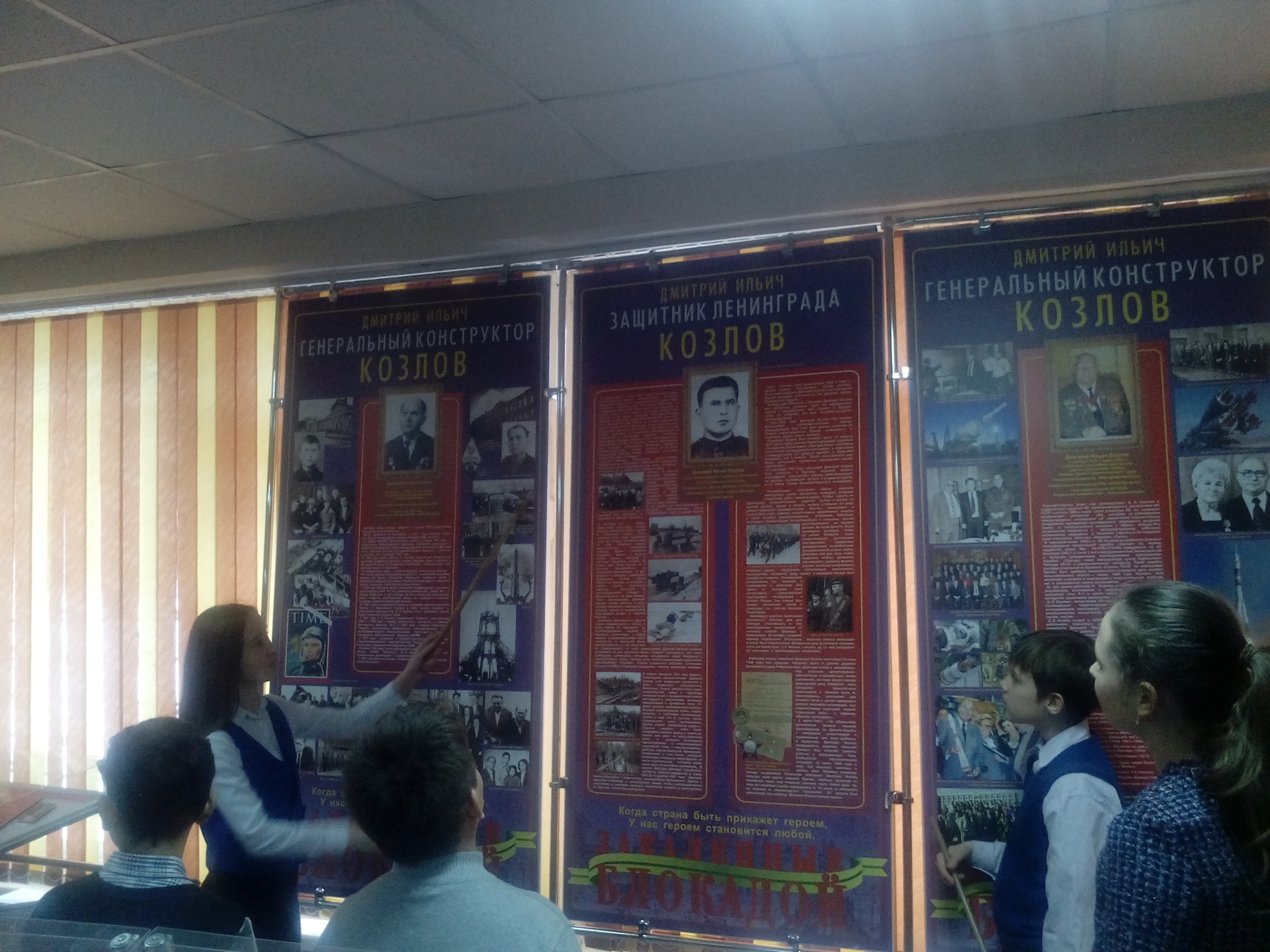 